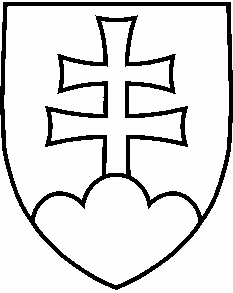 Uznesenie vlády Slovenskej republikyč. ...z ...k návrhu zákona, ktorým sa mení a dopĺňa zákon č. 330/2007 Z. z. o registri trestov a o zmene a doplnení niektorých zákonov v znení neskorších predpisov a ktorým sa menia a dopĺňajú niektoré zákony VládaVykonajú:	##EngagedPersons##  Na vedomie:	##InformedPersons##Číslo materiálu:Predkladateľ:minister spravodlivosti Slovenskej republiky 
 ##SectionSymbol##	##SectionAction####ResponsiblePersons####ItemSymbol##	##ItemText####ItemTerm##